Alameda County 4-H Resource Center http://4halameda.ucanr.edu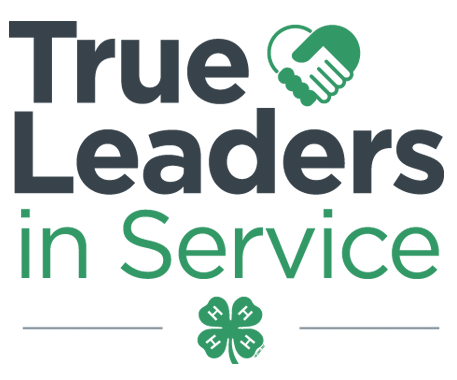 224 W. Winton Avenue, #134, Hayward, CA 94544[Office] 510-670-5639, [Fax] (510) 670-5671Cheryl Fraser [Email] cyfraser@ucanr.edu April 24, 2018PROGRAM SUPPORT Open Program Representative PositionThe Alameda and Contra Costa 4-H Program is seeking to refill a part-time 10 hours/week (.25 FTE) 4-H CES 2 position. The current focus of work assigned to this position is to support the Alameda and Contra Costa 4-H Programs on the facility use education, documentation, MOU /Insurance/Agreement processing for 4-H program use and to help expand the 4-H programs.

Anyone, over 18, who is interested should send their letter of interest and resume to Charles Go at cggo@ucanr.edu.Science Matters at the FairThe Science Matters Project will be participating in the School Tours event during the Alameda County Ag Day at Rowell Ranch Rodeo grounds on Thursday, May 3 from 9AM-12PM.  We are looking for volunteers to help us set-up, run the booth and clean-up.  Please contact Cheryl Fraser for more details.Raise Your Hand from April 1 to May 15This year’s Raise Your Hand campaign is counting each hand raised as a vote for your state!  You will have the choice to choose which state to raise your hand for.The states with the most hands raised will win $20,000, $10,000 or $5,000Mark your calendars on April 1st to start sharing the link to 4-h.org/RaiseYour Hand!Apply to be on a 4-H Advisory Committeehttp://4h.ucanr.edu/Get_Involved/Advisory_Committees/ - Applications due May 31, 2018Out of OfficeApril 26-27, 2018FACILITY USEPlease direct questions to Cheryl until further notice.ALL events/gatherings/meetings (organized by 4-H youth/adults) are to be logged using the link below.http://ucanr.edu/4hlog4-H Branding ToolkitFind on the CA 4-H Website under “Resources”http://4h.ucanr.edu/Resources/Branding_ToolkitFISCAL Please plan ahead for year-end report completion.It is a good idea to start asking for Peer Review volunteers now.June 30, 2018 - Due Date for 
2017-2018 Club Program Planning Guide
2018/2019 Request to assess a 4-H Club fee
2018-2019 proposed Club Budget only if turning in a Request to assess a 4-H Club fee.August 1, 2018 Due Date for 
2017-2018 Outreach Methods Documentation Report August 31, 2018 Due Date for  Annual Year-End Reports
2017/2018 6.2 Annual Inventory Report
2017/2018 6.3 Annual Financial Report
2017/2018 8.5 Year-End Club Peer Review
2017/2018 8.6 Year-End Club Peer Review Checklist
2018-2019 Club Program Planning Guide 
2018/2019 Form 8.4 - Proposed 2018-2019 Club BudgetAugust 31, 2018 for
Treasurer Book and Secretary Book.OUTREACH Record your Outreach activities as they happen at http://ucanr.edu/outreach or complete the Outreach Methods Documentation Form.Collect outreach stories, published news articles, photos or anything positive about 4-H youth and/or the 4-H program.ENROLLMENT Club Statements have been emailed and are in your club folder.Reminder – youth and adults enrolling in 4-H may not participate in any 4-H events or activities until they are fully enrolled and Active in 4hOnline.Projected 2018-2019 Contra Costa County 4-H Fees: Youth - $80.00 ($50 State, $30 County)Adult - $18.00 ($18 State, $0 County)Note: For youth, State fees increased $4, County fees increased $5.  For adults, State fees increased $2, County fees remained the same.UPCOMING TRAININGS Beginning 4-H for Volunteers – May 5, 2018 – 10AM-2PM – UCCE Contra CostaMust have a minimum of 10 registered to host training.